Root BeerMoonshine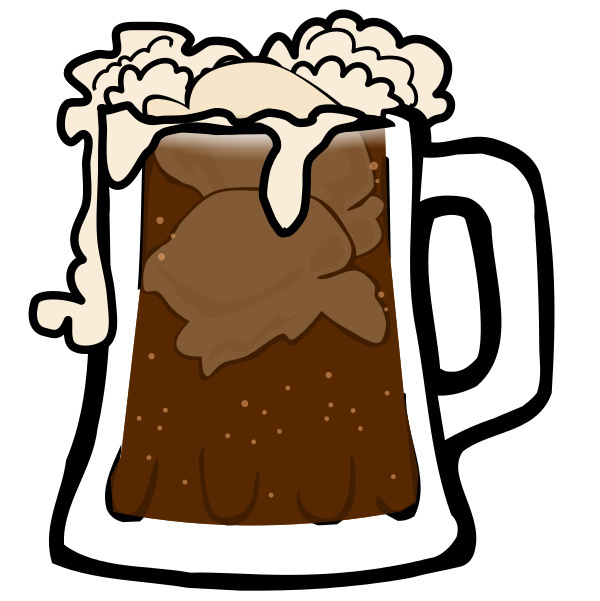 Root BeerMoonshineRoot BeerMoonshineRoot BeerMoonshineRoot BeerMoonshineRoot BeerMoonshineRoot BeerMoonshineRoot BeerMoonshineRoot BeerMoonshine